建议读的论文总体建议需和安全与隐私相关建议从顶级会议上寻找论文推荐会议：安全方面的会议（优先）：IEEE S&P, ACM CCS, USENIX Security, NDSS，四大会议的优先顺序为：IEEE S&P, ACM CCS, USENIX Security, NDSS数据、库数据挖掘、信息检索：KDD，WWW, SIGIR, SIGMOD，VLDB, ICDE网络：ACM SIGCOMM, ACM MOBICOM， IEEE INFOCOM其他领域请参见“中国计算机学会推荐国际学术会议和期刊目录”（ http://www.ccf.org.cn/c/2016-12-27/569124.shtml）中的A类会议。论文检索办法（以USENIX Security为例、其他会议检索方法类似，可以先从IEEE S&P 2017（最近刚开过）开始；除了下述论文检索方法，也可以直接在Google中搜论文题目，或者到论文作者主页上去查找下载论文，作者一般都会放到主页上；也可以给作者直接发邮件索要论文）：上述会议一般每年召开一次，但召开的月份可能不同，USENIX Security通常于每年8月份召开，地点一般在美国的某个城市以检索2016年（也可以是2015、2014等）的USENIX Security会议论文为例：在Google中输入USENIX Security 2016,如下图：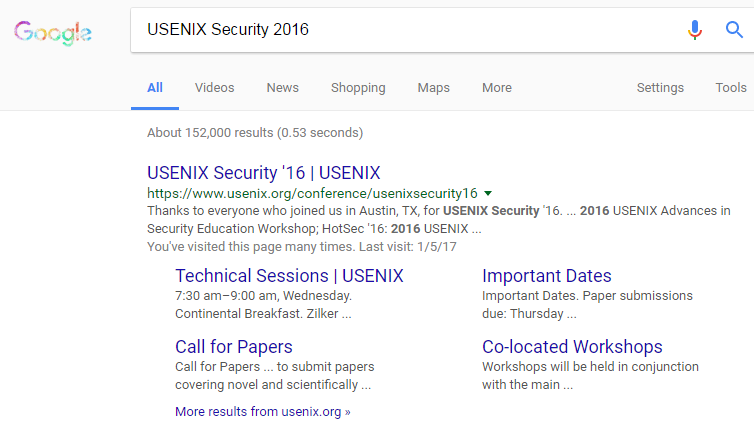 点击进入USENIX Security’16，会看到：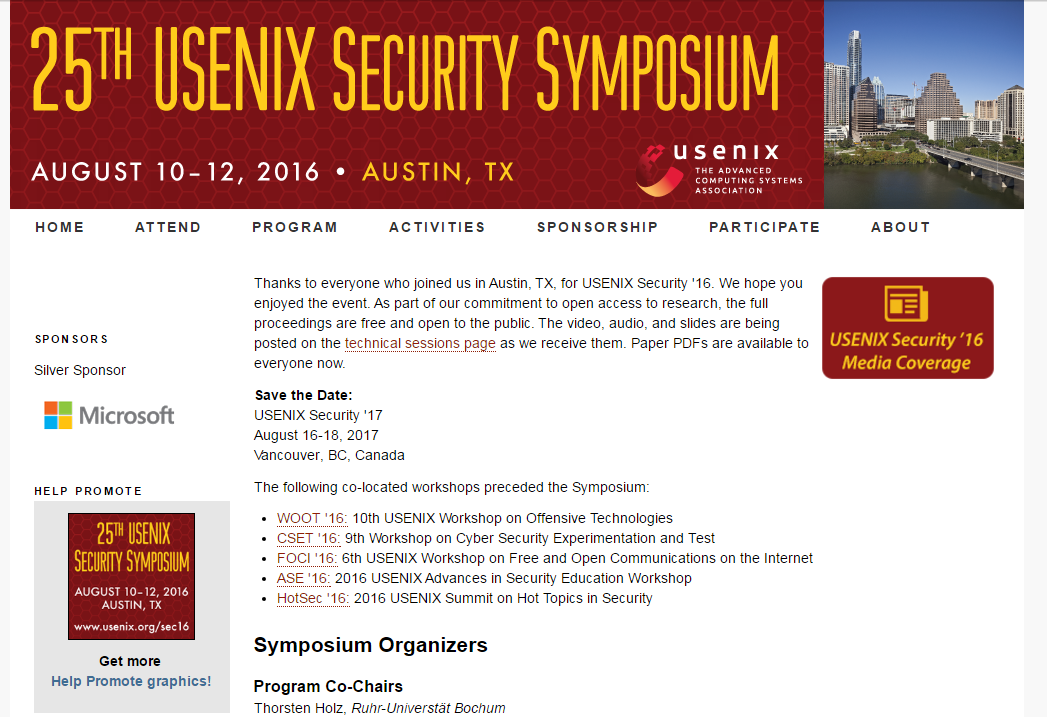 点击Program，选择Technical Sessions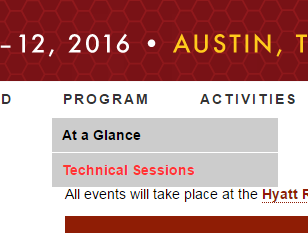 你会看到：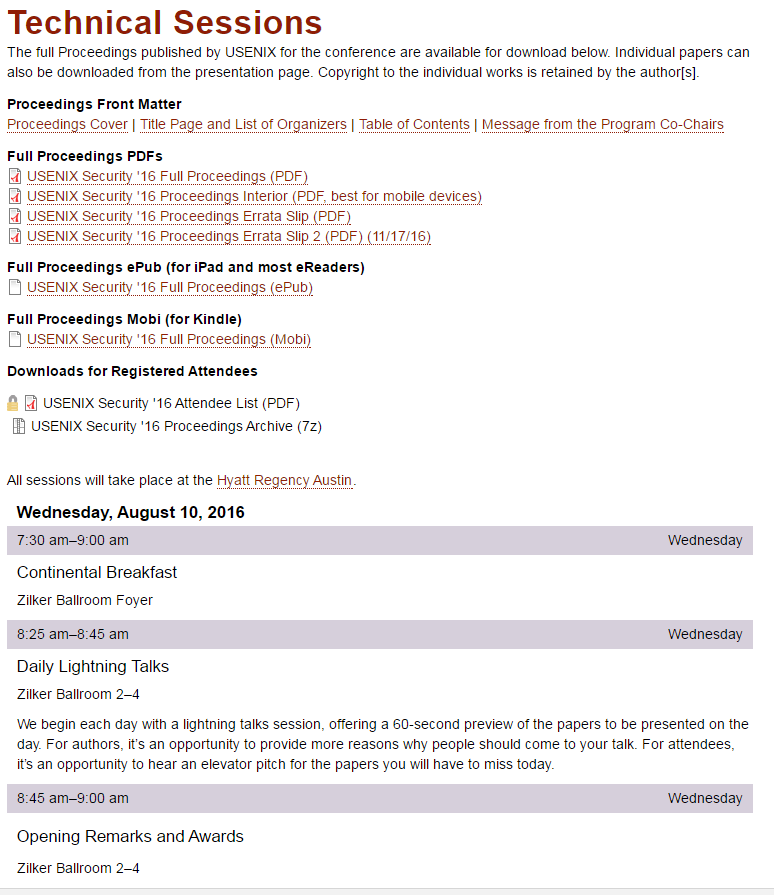 往下拖动鼠标，你会看到如下。其中红框里是Session的主题（也就是这个Session里的文章的主题，方便你选择和参考），篮框里是论文题目和作者。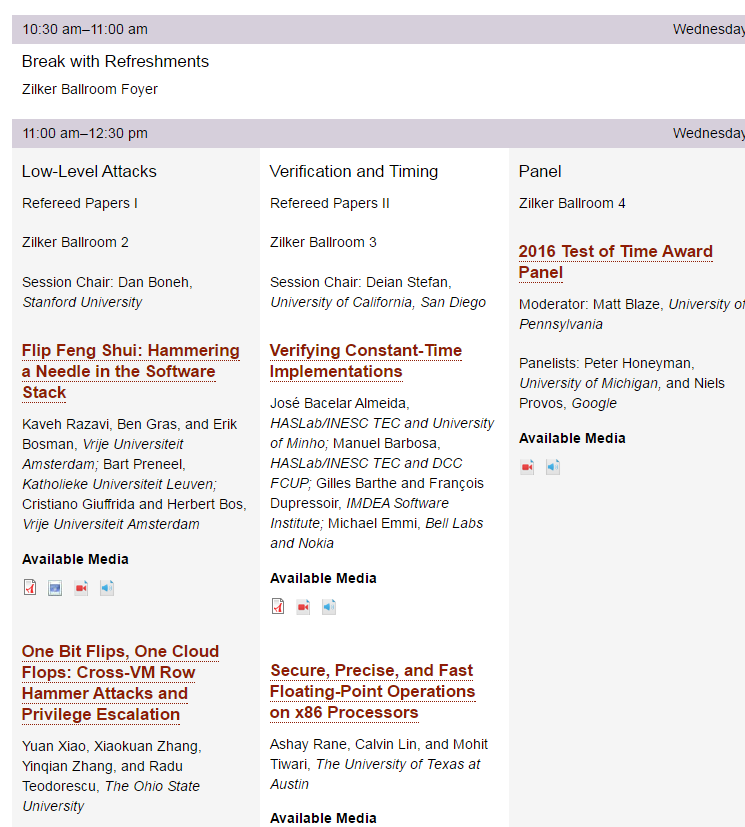 点击每篇文章，你会看到具体的细节如下：论文题目、摘要等。有的会议还题目了论文下载链接、Slides、演讲视频等。如果未提供论文下载链接，请自行搜索下载。通常，也可到作者主页里去下载论文和Slides。建议经常看论文作者主页，通常里面有很多相关论文及资源。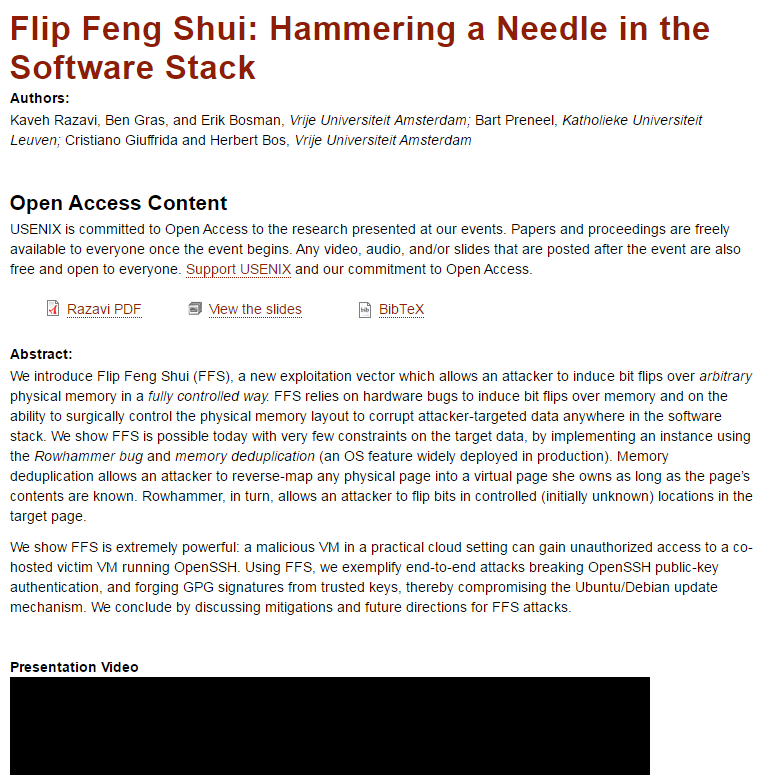 